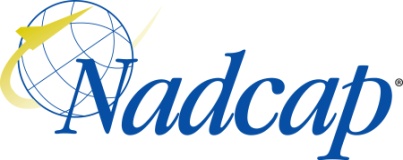 The ELECTRONICS Task Group (ETG) covers the following processes:Notice 1:	All times are approximate and subject to change.  Please contact PRI for updated information.Notice 2:	At the beginning of each day, the meeting will start with Opening Comments consisting of: Call to Order, Verbal Quorum Check, Introductions (as needed), Routing of the Attendance List (as needed)Notice 3:	Please bring your agenda with you to the meeting. Copies will not be available on-site.Best Practices: 1) Start all meetings on time. 2) Follow the agenda. 3) No long-winded discussions Caution: Restricted Export Controlled (e.g. ITAR, EAR) material is prohibited from presentations.  It is the responsibility of the presenter to ensure that this material is not included.  Presentations should not contain proprietary information without the approval of the organization which owns the information.Any non-Nadcap agenda topics require approval by the Director, Nadcap Program and Aerospace Operations.RECORDING POLICY:Audio or video recording of Nadcap meetings is prohibited unless formal approval is received from all attendees and recorded in the minutes. Violators of this policy will be asked to stop recording. Failure to stop recording or repeated attempts to record may result in expulsion from the meeting and/or the Nadcap program.Monday, OCTOBER 19, 201508:00 am1.0	OPENING COMMENTS (daily)08:15 am2.0	SUBSCRIBER DISCUSSION12:00 pm – 1:00 pmLUNCH BREAK1:00 pm1.0	Opening Comments 1:15 pm3.0	Review and Accept3:00 pm4.0	Jet Printing Update3:30 pm5.0	Solder Paste Inspection Survey Results4:00 pm6.0	Auditor Conference Report-Out4:30 pm7.0	CP TG guest speaker on checklist strategy (slashsheets)5:00 pmADJOURNMENTTuesday, OCTOBER 20, 20157:00 am – 8:00 amSupplier Orientation & Tutorial – An introduction and overview of the Nadcap program08:00 am2.0	SUBSCRIBER DISCUSSION (continued)10:15 am1.0	Opening Comments10:30 am8.0	Review Sub-Team member List10:45 am9.0	SSC Meeting Notification11:00 am10.0	Smart Checklist Presentation11:30 am11.0	NMC TG Chair report-out slide (complete)12:00 pm – 1:00 pmLunch Break1:00 pm12.0	Working sessions (7119 slashsheets, 7120 slashsheets, 7121, MSA)3:30 pm12.0	Working sessions Report-out4:30 pmADJOURNMENT5:00 pm – 6:30 pmSupplier Support Committee Meeting - All suppliers are encouraged to attend.5:00 pm – 7:00 pmNMC Planning & Ops Meeting – Task Group Chairs & Staff Engineers are required to attend.Wednesday, OCTOBER 21, 20158:00 am – 10:00 amNadcap Management Council Meeting – All members are encouraged to attend this informative and important meeting.10:30 am1.0	Opening Comments10:35 am13.0	7119 bfrm Comment Resolution12:00 pm – 1:00 pmLunch Break1:00 pm14.0	7121 bfrm comment resolution5:00 pmADJOURNMENTThursday, OCTOBER 22, 201508:00 am1.0	Opening Comments08:15 am15.0	Various Report Outs09:15 am16.0	Review subscripter IPC cert requirement survey10:15 am17.0	Future Working Session Topics - discussion10:45 am18.0	New Business12:00 pm – 1:00 pmLunch Break1:00 pm18.0	New Business - continued4:00 pm19.0	Meeting Closure Items5:00 pmADJOURNMENTMonday, OCTOBER 19, 2015(quorum must be verbally established DAILY at the beginning of each meeting)Tuesday, OCTOBER 20, 2015(quorum must be verbally established DAILY at the beginning of each meeting)Wednesday, OCTOBER 21, 2015(quorum must be verbally established DAILY at the beginning of each meeting)Thursday, OCTOBER 22, 2015(quorum must be verbally established DAILY at the beginning of each meeting)AC7119  Printed BoardsAC7119/1 Rigid Printed BoardsAC7119/2  Flexible & Rigid-Flexible Printed BoardsAC7119/3  High Density Interconnect Printed BoardsAC7120  Circuit Card AssembliesAC7121 Cable & Harness Assemblies08:00 amCLOSEDOPENING COMMENTS (daily)Call to Order/Verbal Quorum CheckVerify only Subscriber Members are in attendanceIntroductionsSafety Information:Review Fire Exits in Meeting RoomInform PRI Staff person of any emergenciesReview Code of Ethics (Ref: Attendees’ Guide) and Meeting ConductPresent the Antitrust Video (only @ the first open and first closed meeting of the week for each Task Group)Review AgendaRichard Rumas08:15 amCLOSEDSUBSCRIBER DISCUSSIONItems considered sensitive / confidential Delegation Technical discussions associated with audit packages eAuditNet training for new Subscriber voting members (as necessary)OP 1117 & OP 1118 (Observation plan – auditor consistency)Subscribers only12:00 pm – 1:00 pmLUNCH BREAK1:00 pmOPENOpening Comments (daily)Call to Order/Quorum CheckIntroductionsSafety Information:Review Fire Exits in Meeting RoomInform PRI Staff person of any emergenciesReview Code of Ethics (Ref: Attendees’ Guide) and Meeting ConductPresent the Antitrust Video (only @ the first open and first closed meeting of the week for each Task Group)Richard RumasAll Attendees1:15 pmOPENReview and AcceptOpening presentationAcceptance of Meeting MinutesRAILAudit Observations / OP 1118 statusStatus of Ballots (as applicable)Sucession Plan (as applicable)Richard RumasAll AttendeesAll AttendeesScott MeyerStaff EngineerAll Attendees3:00 pmOPENJet Printing UpdateRoy Garside3:30 pmOPENSolder Paste Inspection Survey ResultsRoy Garside4:00 pmOPENAuditor Conference Report-OutScott Meyer4:30 pmOPENCP TG guest speaker on checklist strategy (slashsheets)CP TG member5:00 pmOPENADJOURNMENT7:00 am – 8:00 amSupplier Orientation & Tutorial – An introduction and overview of the Nadcap program08:00 amCLOSEDSUBSCRIBER DISCUSSION (continued)Items considered sensitive / confidential Delegation Review Subscriber MatrixTechnical discussions associated with audit packages eAuditNet training for new Subscriber voting members (as necessary)Auditor Candidate Test QuestionsSubscribers only10:15 amOPENOpening CommentsCall to Order/Quorum CheckIntroductions as necessaryRichard Rumas10:30 amOPENReview Sub-Team member ListAll Attendees10:45 amOPENSupplier Support Committee (SSC) Meeting NotificationDoug Schueller11:00 amOPENSmart Checklist PresentationInfomatics11:30 amOPENNadcap Management Council (NMC) TG Chair report-out slide (complete)All Attendees12:00 pm – 1:00 pmLunch Break1:00 pmOPEN12.0	Working sessions (7119 slashsheets, 7120 slashsheets, 7121, MSA) All Attendees3:30 pmOPEN12.0	Working sessions Report-outLeads4:30 pmOPENADJOURNMENT5:00 pm – 6:30 pmSupplier Support Committee Meeting - All suppliers are encouraged to attend.5:00 pm – 7:00 pmNMC Planning & Ops Meeting – Task Group Chairs & Staff Engineers are required to attend.8:00 am – 10:00 amNadcap Management Council Meeting – All members are encouraged to attend this informative and important meeting.Nadcap Management Council Meeting – All members are encouraged to attend this informative and important meeting.Nadcap Management Council Meeting – All members are encouraged to attend this informative and important meeting.10:30 amOPENOpening CommentsCall to Order/Quorum CheckIntroductions as necessaryRichard Rumas10:35 amOPEN7119 bfrm Comment ResolutionAll Attendees12:00 pm – 1:00 pmLunch Break1:00 pmOPEN7121 bfrm comment resolutionAll Attendees5:00 pmOPENADJOURNMENT08:00 amOPENOpening CommentsCall to Order/Quorum CheckIntroductions as necessaryRichard Rumas08:15 amOPENVarious Report OutsAQS LiaisonSSCPlanning & OpsIPCGilbert ShelbyDoug SchuellerRichard RumasScott Meyer09:15 amOPENReview subscripter IPC cert requirement surveyAll Attendees10:15 amFuture Working Session Topics - discussionAll Attendees10:45 amNew BusinessAll Attendees12:00 pm – 1:00 pmLunch Break1:00 pmOPEN18.0	New Business - continuedAll Attendees4:00 pmOPENMeeting Closure ItemsReview Priority ListReview MembershipReview Sub team listRAIL ReviewSet Agenda for Next MeetingAll Attendees5:00 pmOPENADJOURNMENT